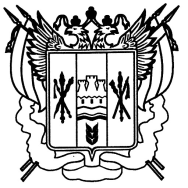 РОССИЯ
            РОСТОВСКАЯ ОБЛАСТЬ ЕГОРЛЫКСКИЙ РАЙОН
АДМИНИСТРАЦИЯ ШАУМЯНОВСКОГО СЕЛЬСКОГО ПОСЕЛЕНИЯ                                     ПОСТАНОВЛЕНИЕ09 января 2019 г.                           № 9                         х. ШаумяновскийОб утверждении квалификационных требований для замещения должностей    муниципальной службы в Администрации Шаумяновского сельского поселения      В целях обеспечения высокого профессионального уровня муниципальных служащих,  в соответствии со  ст.42   Федерального закона от 06.10.2003 №131- ФЗ «Об общих принципах организации местного самоуправления в Российской Федерации», ст. 9 Федерального закона от 02.03.2007 № 25-ФЗ «О муниципальной службе в Российской Федерации», Областного закона от 09.10.2007 № 786-ЗС «О муниципальной службе в Ростовской области», руководствуясь  Уставом  муниципального образования «Шаумяновское сельское поселение»:                                  постановляю:1. Утвердить квалификационные требования к уровню профессионального образования, стажу муниципальной службы или стажу работы по специальности, необходимые для  замещения должностей муниципальной службы в Администрации Шаумяновского сельского поселения согласно приложению к настоящему постановлению.       2. Организацию прохождения муниципальной службы и замещения        должностей муниципальной службы осуществлять в соответствии с утвержденными  квалификационными требованиями к уровню профессионального образования, стажу муниципальной службы или стажу работы по специальности, а также в соответствии к квалификационными требованиями  к  знаниям и  умениям, установленными в зависимости от областей и вида профессиональной служебной деятельности муниципального служащего его должностной  инструкцией.    3. Постановление  вступает в силу с момента подписания и подлежит обнародованию.   4.  Контроль за исполнением настоящего  постановления оставляю за собой. Глава АдминистрацииШаумяновского сельского поселения                                 С.Л.Аванесян                                                                                                        Приложение1                                                                         к постановлению Администрации                                                                   Шаумяновского сельского поселения                                                                    от 09.01.2019   № 9КВАЛИФИКАЦИОННЫЕ ТРЕБОВАНИЯк уровню профессионального образования, стажу муниципальной службы  или стажу работы по специальности, направлению подготовки, знаниям и умениям необходимые  для замещения должностей муниципальной службы в Администрации Шаумяновского сельского поселения№ п/пГруппа должностей муниципальной службыУровень профессионального образованияТребования к трудовому стажу1.Для замещения высших должностей муниципальной службыВысшее образованиестаж муниципальной службы  или стаж работы по специальности, направлению подготовки не менее четырех лет.2.Для замещения главных должностей муниципальной службыВысшее образованиестаж муниципальной службы или стаж работы по специальности, направлению подготовки не менее двух лет, а для граждан, имеющих дипломы специалиста  или магистра с отличием, в течение трех лет со дня выдачи диплома –не менее одного года стажа муниципальной службы или стажа работы по специальности, направлению подготовки.3.Для замещения ведущих должностей муниципальной службыВысшее образование к стажу муниципальной службы или стажу работы по специальности, направлению подготовки не предъявляются4.Для замещения старших должностей муниципальной службыВысшее образование или среднее профессиональноек стажу муниципальной службы или стажу работы по специальности не предъявляются5.Для замещения младших должностей муниципальной службыВысшее образование или среднее профессиональноек стажу муниципальной службы или стажу работы по специальности не предъявляются